Рабочая программа учебной дисциплиныЕН.02 Информатикапо специальности 23.02.07 Техническое обслуживание и ремонт двигателей, систем и агрегатов автомобилейАстрахань  2021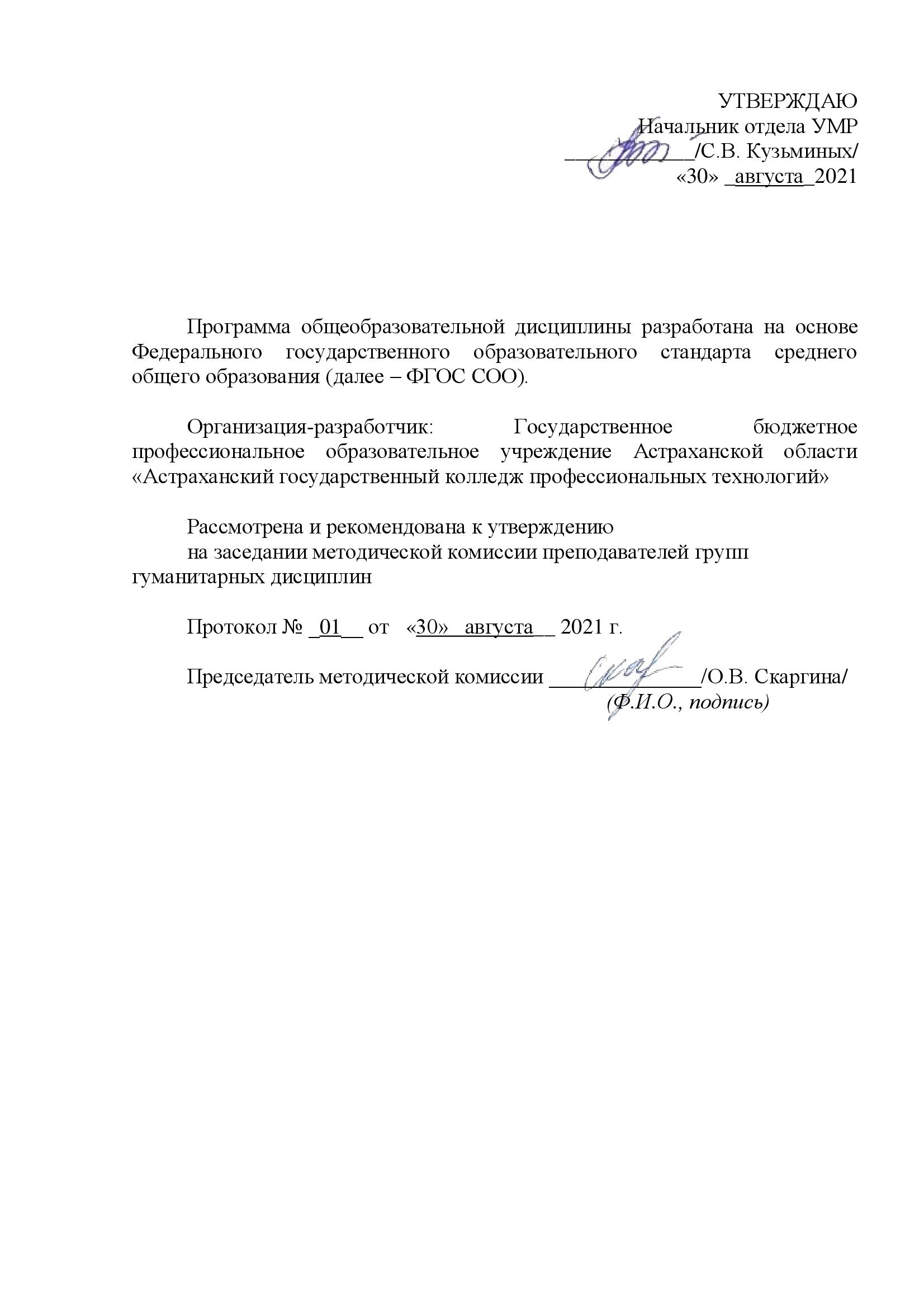 СОДЕРЖАНИЕ1.	Общая характеристика рабочей программы учебной дисциплины2.	Структура и содержание учебной дисциплины3.	Условия реализации  программы учебной дисциплины4.	Контроль и оценка результатов освоения учебной дисциплиныОБЩАЯ ХАРАКТЕРИСТИКА ПРОГРАММЫ УЧЕБНОЙ ДИСЦИПЛИНЫ ЕН 02 Информатика      1.1. Место дисциплины в структуре основной профессиональной образовательной программы: дисциплина входит в математический и общий естественнонаучный цикл. Цель и планируемые результаты освоения дисциплины:2. СТРУКТУРА И СОДЕРЖАНИЕ УЧЕБНОЙ ДИСЦИПЛИНЫ2.1. Объем учебной дисциплины и виды учебной работы2.2. Тематический план и содержание учебной дисциплины 3. УСЛОВИЯ РЕАЛИЗАЦИИ ПРОГРАММЫ УЧЕБНОЙ ДИСЦИПЛИНЫ3.1. Для реализации программы учебной дисциплины должны быть предусмотрены следующие специальные помещения:Кабинет «Информационные технологии в профессиональной деятельности», оснащенный оборудованием техническими средствами обучения: доска: интерактивная;Посадочные места по количеству обучающихся;рабочее место преподавателя;комплект учебно-методической документации;компьютеры с лицензионным программным обеспечением по количеству обучающихсямультимедийный проекторМФУдоступ к сети Интернет3.2. Информационное обеспечение реализации программы3.2.1. Печатные изданияМихеева Е.В. Информационные технологии в профессиональной деятельности: учебное пособие/ Е.В. Михеева. - М.: Издательский центр «Академия», 2018. – 416 с.Михеева Е.В. Практикум по информационным технологиям в профессиональной деятельности: учебное пособие/ Е.В. Михеева. - Учеб. пособие - М.: Издательский центр «Академия», 2018. – 256 с.Горев А.Э. Информационные технологии в профессиональной деятельности (автомобильный транспорт. Учебник для СПО. –М.: Юрайт, 2016. – 271 с.3.2.2. Электронные издания (электронные ресурсы)Единая коллекция цифровых образовательных ресурсов http://school-collection.edu.ru; Федеральный центр информационно-образовательных ресурсов http://fcior.edu.ru; Официальный сайт фирмы «Аскон», предоставляющий свободно распространяемое программное обеспечение для образовательных целей www.ascon.ru; Самоучитель AUTOCAD http://autocad-specialist.ru/ Официальный сайт фирмы «Корс-Софт», предоставляющий свободно распространяемое программное обеспечение для образовательных целей  www.kors-soft.ru.3.2.3. Дополнительные источникиФеофанов, А.Н. Основы машиностроительного черчения/ А.Н. Феофанов. – М.: Издательский центр «Академия», 2012. – 80 с.КОНТРОЛЬ И ОЦЕНКА РЕЗУЛЬТАТОВ ОСВОЕНИЯ УЧЕБНОЙ ДИСЦИПЛИНЫКодПК, ОКУменияЗнанияОК.01ОК.04ПК 5.1.-5.4.Выполнять расчеты с использованием прикладных компьютерных программ; Использовать сеть Интернет и ее возможности для организации оперативного обмена информацией; Использовать технологии сбора, размещения, хранения, накопления, преобразования и передачи данных в профессионально ориентированных информационных системах; Обрабатывать и анализировать информацию с применением программных средств и вычислительной техники; Получать информацию в локальных и глобальных компьютерных сетях; Применять графические редакторы для создания и редактирования изображений; Применять компьютерные программы для поиска информации, составления и оформления документов и презентаций.Базовые системные программные продукты и пакеты прикладных программ; основные положения и принципы построения системы обработки и передачи информации; Устройство компьютерных сетей и сетевых технологий обработки и передачи информации; методы и приемы обеспечения информационной безопасности; Методы и средства сбора, обработки, хранения, передачи и накопления информации; Общий состав и структуру персональных электронно- вычислительных машин (далее - ЭВМ) и вычислительных систем; Основные принципы, методы и свойства информационных и телекоммуникационных технологий, их эффективностьЛР 2Проявляющий активную гражданскую позицию, демонстрирующий приверженность принципам честности, порядочности, открытости, экономически активный и участвующий в студенческом и террито-риальном самоуправлении, в том числе на условиях добровольчества, продуктивно взаимодействующий и участвующий в деятельности общественных организацийПроявляющий активную гражданскую позицию, демонстрирующий приверженность принципам честности, порядочности, открытости, экономически активный и участвующий в студенческом и террито-риальном самоуправлении, в том числе на условиях добровольчества, продуктивно взаимодействующий и участвующий в деятельности общественных организацийЛР 4Проявляющий и демонстрирующий уважение к людям труда, осознающий ценность собственного труда. Стремящийся к формированию в сетевой среде личностно и профессионального конструктивного «цифрового следа»Проявляющий и демонстрирующий уважение к людям труда, осознающий ценность собственного труда. Стремящийся к формированию в сетевой среде личностно и профессионального конструктивного «цифрового следа»ЛР 5 Демонстрирующий приверженность к родной культуре, исторической памяти на основе любви к Родине, родному народу, малой родине, принятию традиционных ценностей многонационального народа РоссииДемонстрирующий приверженность к родной культуре, исторической памяти на основе любви к Родине, родному народу, малой родине, принятию традиционных ценностей многонационального народа РоссииЛР 6Проявляющий уважение к людям старшего поколения и готовность к участию в социальной поддержке и волонтерских движенияхПроявляющий уважение к людям старшего поколения и готовность к участию в социальной поддержке и волонтерских движенияхЛР 7Осознающий приоритетную ценность личности человека; уважающий собственную и чужую уникальность в различных ситуациях, во всех формах и видах деятельности.Осознающий приоритетную ценность личности человека; уважающий собственную и чужую уникальность в различных ситуациях, во всех формах и видах деятельности.ЛР 8Проявляющий и демонстрирующий уважение к представителям различных этнокультурных, социальных, конфессиональных и иных групп. Сопричастный к сохранению, преумножению и трансляции культурных традиций и ценностей многонационального российского государстваПроявляющий и демонстрирующий уважение к представителям различных этнокультурных, социальных, конфессиональных и иных групп. Сопричастный к сохранению, преумножению и трансляции культурных традиций и ценностей многонационального российского государстваЛР 10Заботящийся о защите окружающей среды, собственной и чужой безопасности, в том числе цифровойЗаботящийся о защите окружающей среды, собственной и чужой безопасности, в том числе цифровойЛР 11Проявляющий уважение к эстетическим ценностям, обладающий основами эстетической культурыПроявляющий уважение к эстетическим ценностям, обладающий основами эстетической культурыЛР 13Принимающий осознанный выбор профессии и возможностей реализации собственных жизненных планов; проявляющий отношение к профессиональной деятельности как возможности участия в решении личных, общественных, государственных, общенациональных проблемПринимающий осознанный выбор профессии и возможностей реализации собственных жизненных планов; проявляющий отношение к профессиональной деятельности как возможности участия в решении личных, общественных, государственных, общенациональных проблемЛР 14Демонстрирующий готовность и способность к продолжению образования, в том числе самообразованию, на протяжении всей жизни; сознательное отношение к непрерывному образованию как условию успешной профессиональной и общественной деятельностиДемонстрирующий готовность и способность к продолжению образования, в том числе самообразованию, на протяжении всей жизни; сознательное отношение к непрерывному образованию как условию успешной профессиональной и общественной деятельностиЛР 15Проявляющий способность самостоятельно реализовать свой потенциал в профессиональной деятельностиПроявляющий способность самостоятельно реализовать свой потенциал в профессиональной деятельностиЛР 16Активно развивающий свои профессиональные знания и навыкиАктивно развивающий свои профессиональные знания и навыкиЛР 17Демонстрирующий навыки эффективного обмена информацией и взаимодействия с другими людьми, обладающий навыками коммуникацииДемонстрирующий навыки эффективного обмена информацией и взаимодействия с другими людьми, обладающий навыками коммуникацииЛР 18Тактичный, соблюдающий конфиденциальность и дипломатию при встрече с клиентамиТактичный, соблюдающий конфиденциальность и дипломатию при встрече с клиентамиВид учебной работыОбъем часовСуммарная учебная нагрузка во взаимодействии с преподавателем70Объем образовательной программы 62в том числе:теоретическое обучение (лекции, уроки, семинары)26практические занятия36курсовое проектированиеконтрольные работыСамостоятельная работа 2Промежуточная аттестация в форме экзаменаНаименование разделов и темСодержание учебного материала и формы организации деятельности обучающихсяОбъем часовОсваиваемые элементы компетенций1234Тема 1. Информация и информационные технологии.Содержание учебного материала 2ОК 01, 04ПК 5.1 - 5.4Тема 1. Информация и информационные технологии.Информация основные понятия. Аппаратное и программное обеспечение.2ОК 01, 04ПК 5.1 - 5.4Тема 1. Информация и информационные технологии.В том числе практических занятий Тема 1. Информация и информационные технологии.Самостоятельная работа обучающихся Подготовить сообщения по теме ( по выбору): «История развития дисциплины информатика», «Основные этапы развития информационных технологий», «Устройства ввода информации», «Устройства вывода информации»Тема 2. Технологияобработки текстовой информацииСодержание учебного материала 2ОК 01,04ПК 5.1 - 5.4Тема 2. Технологияобработки текстовой информацииСистемы обработки текста, их базовые возможности. Принципы создания и обработки текстовых данных. Текстовый файл. Формат файла. Основные элементы текстового документа. Текстовый процессор: назначение и функциональные возможности; интерфейс программы; работа с документом; редактирование и форматирование документа.2ОК 01,04ПК 5.1 - 5.4Тема 2. Технологияобработки текстовой информацииВ том числе практических занятийТема 2. Технологияобработки текстовой информацииПрактическое занятие 1. Создание текстового документа по образцу.Практическое занятие 2.Создание текстового документа с графическими объектами.Практическое занятие 3. Выполнение комплексного задания по созданию текстового документа.6Тема 2. Технологияобработки текстовой информацииСамостоятельная работа обучающихся Тема 3. Основы работы с электронными таблицамиСодержание учебного материала 2ОК 01,04ПК 5.1 - 5.4Тема 3. Основы работы с электронными таблицамиЭлектронные таблицы (ЭТ) - назначение, возможности, загрузка. Основные компоненты ЭТ. Адресация в ячейках. Виды ссылок. Основные компоненты электронных таблиц. Типы данных в ячейках электронной таблицы. Правила записи арифметических операций. Форматирование элементов таблицы. Формат числа. Встроенные функции, построение графиков и диаграмм.2ОК 01,04ПК 5.1 - 5.4Тема 3. Основы работы с электронными таблицамиВ том числе практических занятий Тема 3. Основы работы с электронными таблицами Практическое занятие 4. Создание и редактирование табличных данных в электронной таблице.Практическое занятие 5. Ссылки и встроенные функции в электронной таблице.Практическое занятие 6. Построение графиков и диаграмм в электронной таблице.6Тема 3. Основы работы с электронными таблицамиСамостоятельная работа обучающихсяТема 4. Основы работы с  мультимедийной информацией.  Системы компьютерной графики.Содержание учебного материала Понятие мультимедиа. Объекты мультимедиа. Мультимедийные презентации. Мультимедийные технологии. Назначение и основные возможности программного обеспечения для создания презентации. Настройка презентации: анимация, наложение звука, вставка видео, гиперссылки. Растровая, векторная, трехмерная графика; форматы графических данных; средства обработки растровой графики; средства обработки векторной графики. Основы работы с графическими редакторами. Компьютерная и инженерная графика.6Тема 4. Основы работы с  мультимедийной информацией.  Системы компьютерной графики.Содержание учебного материала Понятие мультимедиа. Объекты мультимедиа. Мультимедийные презентации. Мультимедийные технологии. Назначение и основные возможности программного обеспечения для создания презентации. Настройка презентации: анимация, наложение звука, вставка видео, гиперссылки. Растровая, векторная, трехмерная графика; форматы графических данных; средства обработки растровой графики; средства обработки векторной графики. Основы работы с графическими редакторами. Компьютерная и инженерная графика.6ОК 01,04ПК 5.1 - 5.4Тема 4. Основы работы с  мультимедийной информацией.  Системы компьютерной графики.В том числе практических занятий Тема 4. Основы работы с  мультимедийной информацией.  Системы компьютерной графики.Практическое занятие 7. Создание презентации по шаблону.Практическое занятие №8. Выполнение комплексного задания по созданию презентации, содержащей видео, звук, гиперссылки.Практическое занятие № 9. Основные инструменты векторного редактора, создание примитивов.Практическое занятие № 10. Создание рисунков по образцу в векторном редакторе.Практическое занятие № 11. Выполнение комплексного задания в векторном  редактореПрактическое занятие № 12. Основные инструменты растрового редактора, создание примитивов.Практическое занятие № 13. Создание рисунков по образцу в растровом редакторе.Практическое занятие № 14. Выполнение комплексного задания в растровом   редакторе.16Тема 4. Основы работы с  мультимедийной информацией.  Системы компьютерной графики.Самостоятельная работа обучающихся Тема 5. Системы управления базами данных. Справочно-поисковые системы.Содержание учебного материала 4Тема 5. Системы управления базами данных. Справочно-поисковые системы.Понятие базы данных и информационной системы. Способы доступа к базам данных. Технологии обработки данных БД. Реляционные базы данных Проектирование однотабличной базы данных. Форматы полей. Основные объекты СУБД. Принципы работы в справочно-поисковых системах. Организация поиска информации в справочно-поисковых системах.4ОК 01,04ПК 5.1 - 5.4Тема 5. Системы управления базами данных. Справочно-поисковые системы.В том числе практических занятийТема 5. Системы управления базами данных. Справочно-поисковые системы.Практическое занятие № 15.  Создание таблиц и заполнение базы данных. Практическое занятие № 16.Создание запросов и отчетов в СУБД. Практическое занятие № 17. СПС Консультант Плюс: поиск документов по реквизитам.Практическое занятие № 18. Выполнение комплексного задания в СПС Консультант Плюс.8Тема 5. Системы управления базами данных. Справочно-поисковые системы.Самостоятельная работа обучающихся Тема 6.Локальные и глобальные сети, информационная безопасность.Содержание учебного материала 4Тема 6.Локальные и глобальные сети, информационная безопасность.Основные компоненты компьютерных сетей. Сервисы локальных и глобальных сетей. Интеранет и Интернет. Технология поиска информации в Интернет. Организация работы с электронной почтой. Основные определения. Признаки компьютерных преступлений. Технические, организационные и программные средства обеспечения сохранности и защиты от несанкционированного доступа4ОК 01,04ПК 5.1 - 5.4Тема 6.Локальные и глобальные сети, информационная безопасность.В том числе практических занятийТема 6.Локальные и глобальные сети, информационная безопасность.Практическое занятие № 19. Работа с сервисами сети Интернет. Поиск информации в сети Интернет.Практическое занятие № 20. Создание HTML –страниц.4Тема 6.Локальные и глобальные сети, информационная безопасность.Промежуточная аттестация в форме экзаменаПромежуточная аттестация в форме экзаменаВсего:Всего:70Результаты обученияКритерии оценкиМетоды оценкиПеречень знанийПеречень знанийПеречень знанийосновные положения и принципы построения системы обработки и передачи информации; Перечислены основные положения и принципы построения системы обработки и передачи данных;Устный опрос, тестовый контроль, самостоятельная работа, практическая работа, экзаменметоды и средства сбора, обработки, хранения, передачи и накопления информации; Перечислены методы и средства сбора, обработки, хранения, передачи и накопления информации;общий состав и структуру персональных электронно- вычислительных машин (далее - ЭВМ) и вычислительных систем; Дана характеристика составу и структуре ЭВМ и вычислительных систем;Устный опрос, тестовый контроль, самостоятельная работа, практическая работа, экзаменбазовые системные программные продукты и пакеты прикладных программ; Имеет представление о базовых системных программных  продуктах и пакетах прикладных программ;Устный опрос, тестовый контроль, самостоятельная работа, практическая работа, экзаменосновные принципы, методы и свойства информационных и телекоммуникационных технологий, их эффективность;Перечислены основные принципы, методы и свойства информационных и телекоммуникационных технологий, дана характеристика их эффективности;Устный опрос, тестовый контроль, самостоятельная работа, практическая работа, экзаменустройство компьютерных сетей и сетевых технологий обработки и передачи информации; методы и приемы обеспечения информационной безопасности; Дана характеристика устройству компьютерных сетей и сетевых технологий обработки и передачи информации; перечислены  методы и приемы обеспечения информационной безопасности;Устный опрос, тестовый контроль, самостоятельная работа, практическая работа, экзаменПеречень умений Перечень умений Перечень умений обрабатывать и анализировать информацию с применением программных средств и вычислительной техники; Выполнен анализ  и обработка информации с применением программных средств и вычислительной техники;практическая работа,  тестовый контроль, экзаменприменять компьютерные программы для поиска информации, составления и оформления документов , электронных таблиц, презентаций, баз данных.Составлен в соответствии с заданием текстовый документ, электронная таблица,  презентация, база данных;практическая работа,  тестовый контроль, экзаменприменять графические редакторы для создания и редактирования изображений; Выполнен выбор графического редактора, создано и отредактировано в нем заданное изображение;практическая работа,  тестовый контроль, экзаменполучать информацию в локальных и глобальных компьютерных сетях; В соответствии с заданием, выполнен поиск информации в глобальных компьютерных сетях; практическая работа,  тестовый контроль, экзаменИспользовать сеть Интернет и ее возможности для организации оперативного поиска и обмена информациейИспользует возможности сети Интернет для  оперативного поиска и обмена информациейпрактическая работа,  тестовый контроль, экзамен